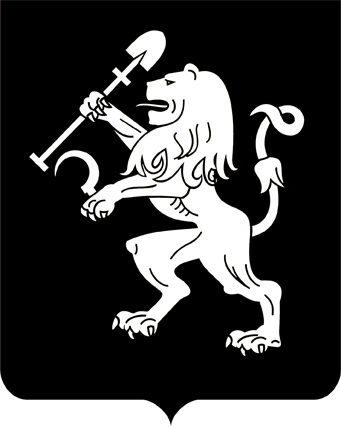 АДМИНИСТРАЦИЯ ГОРОДА КРАСНОЯРСКАРАСПОРЯЖЕНИЕО проведении аукциона по продаже права на заключение договора аренды земельного участка  (ул. Пограничников, 24:50:0400385:128)В целях реализации функций органов местного самоуправления            по продаже земельных участков на территории города Красноярска,             на основании ст. 39.11, 39.12 Земельного кодекса Российской Федерации, Регламента взаимодействия органов администрации города при  организации и проведении аукционов по продаже земельных участков, предоставляемых для строительства, права на заключение договоров аренды таких земельных участков или права на заключение договоров аренды земельных участков, предоставляемых для комплексного освоения территории, в границах города Красноярска, утвержденного распоряжением администрации города от 17.07.2013 № 155-р, руководствуясь ст. 45, 58, 59 Устава города Красноярска, распоряжением Главы города от 22.12.2006 № 270-р:1. Провести открытый аукцион по продаже права на заключение договора аренды земельного участка из земель населенных пунктов                с наложением зон с особыми условиями использования территорий:           зона с особыми условиями использования территорий (установленные (окончательные) санитарно-защитные зоны); охранные зоны инженерных сетей электроснабжения, водоснабжения, связи, с кадастровым   номером 24:50:0400385:128, площадью 10 902 кв. м, в том числе                      1 409 кв. м – охранная зона инженерных сетей, расположенного по адресу: г. Красноярск, Советский район, ул. Пограничников, предназ-наченного для размещения объекта: склады (код – 6.9), магазины                  (код – 4.4).2. Установить начальный размер арендной платы в год за земельный участок на основании отчета независимого оценщика в размере           4 150 000 (четыре миллиона сто пятьдесят тысяч) рублей 00 копеек                 и задаток в размере 50 процентов начального размера арендной платы за земельный участок.3. В качестве организаторов аукциона определить следующие органы администрации города:департамент муниципального имущества и земельных отношений – в части организации аукциона, координации деятельности органов администрации города при проведении аукциона, а также в части заключения договора аренды земельного участка;департамент муниципального заказа – в части проведения аук-циона.4. Утвердить документацию об открытом аукционе по продаже права на заключение договора аренды земельного участка по адресу:               г. Красноярск, Советский район, ул. Пограничников, отделу землеустройства департамента муниципального имущества и земельных          отношений администрации города передать утвержденную документацию в департамент муниципального заказа администрации города в течение трех рабочих дней с даты издания настоящего распоряжения. 5. Департаменту муниципального заказа администрации города опубликовать извещение о проведении аукциона в газете «Городские новости» и разместить сообщение о его проведении на официальных сайтах: Российской Федерации, определенном Правительством Российской Федерации, и администрации города.6. Контроль за исполнением настоящего распоряжения оставляю за собой.Исполняющий обязанностизаместителя Главы города – руководителя департамента муниципального имущества и земельных отношений                                                          М.М. Несанов21.09.2017№ 4136-недв